Влада на Република Северна Македонија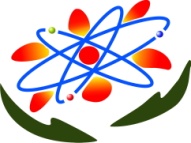 ДИРЕКЦИЈА ЗА РАДИЈАЦИОНА СИГУРНОСТОДДЕЛЕНИЕ ЗА ИНСПЕКЦИСКИ НАДЗОРГОДИШЕН ПЛАН  ЗА РАБОТА НА ОДДЕЛЕНИЕ ЗА ИНСПЕКЦИСКИ НАДЗОР ВО ДИРЕКЦИЈАТА ЗА РАДИЈАЦИОНА СИГУРНОСТ ЗА 2022 ГОДИНАРезимеСогласно член 31, став (1), точка 4, алинеја 2 од Законот за инспекциски надзор („Службен весник на РСМ“ бр. 109/2019), раководителот на инспекциската служба во Дирекцијата за радијациона сигурност, донесува Годишен план за работата на Одделението за инспекциски надзор за 2022 година.Според извршената анализа на ризик кај сите правни лица кои вршат дејност со извори на јонизирачко зрачење, направена е нивна класификација според степенот на ризик (висок, среден и низок), што претставува основа за планирање на видот и бројот на инспекциски надзори, како и бројот на неправилности кои се очекува да биде констатирани со инспекциските надзори. Потенцијалните ризици кои можат да се појават во случај на непочитувањето на прописите и да предизвикаат голема штета по здравјето на професионално изложените лица, населението и врз животната средина, се јасно елаборирани во анализата за ризик .Во  Одделението за инспекциски надзор, во 2022 година, се планира вработување на еден помлад инспектор. Одделението функционира со двајца инспектори, кои во отсуство на раководител на Одделението за својата работа одговараат непосредно пред директорот.Согласно бројот на правни субјекти кои се предмет на инспекциски надзор и утврдениот степен на ризик, во 2022 година се планирани вкупно 207 инспекциски надзори, од кои 162 редовни, 39 контролни и 6 вонредни инспекциски надзори. Бројот на контролните надзори согласно причината за нивно спроведување, е одредена согласно бројот на инспекциски надзори кај кои се очекува да бидат констатирани неправилности. Бројот на вонредните надзори е испланиран врз основа на искуствата и трендовите во претходните години.Според степенот на ризик, редовни инспекциски надзори во 2022 година се планира да се спроведат кај 61 правен субјект со висок степен на ризик, 65 со среден степен и 36 со низок степен на ризик. Меѓународната соработка и во 2022 година ќе се одвива во рамките на проектите кои ги спроведуваат Агенцијата за атомска енергија, Европската Комисија и Амбасадата на САД во Република Северна Македонија, а во кои инспекторите се активни учесници. Ова ги вклучува и редовните обврски кои инспекторите ги имаат како назначени контакт лица за ратификуваните Конвенции и Договори кои РСМ ги има потпишано со МААЕ. Во 2022 година е планирано да се интензивира соработката со Институтот за радиоизотопи – Флеурус, Кралство Белгија, која во претходните две години поради пандемијата значително е намалена.Во рамките на другите активности, поради малиот број на вработени во Дирекцијата, инспекторите активно ќе бидат вклучени и во активноста на Мултиресорската група за воспоставување на Национален склад за радиоактивен отпад. Воспоставувањето на Националниот склад допринесува за зголемување на безбедноста во управувањето со радиоактивен отпад, кое придонесува и за поголема безбедност во областа на радијационата сигурност.Буџетот, потребен за функционирање на Одделението за инспекциски надзор со цел реализација на Годишниот план во 2022 година ќе претрпи соодветни измени со реализацијата на вработувањето на помладиот инспектор. Анализа на ризициАнализата на ризик, направена со цел планирање на бројот на инспекциски надзори кои ќе се вршат во 2022 година од страна на инспекторите за радијациона сигурност, е целосно заснована на Методологијата за проценка на ризик при планирање на инспекциски надзори, одобрена од Инспекциски совет во 2020 година.Проценката на ризикот во делокругот на надлежностите на ДРС, се врши врз база на анализа на постоечката состојба од аспект на работење на субјектите кои се предмет на инспекциски надзор и врз база на искуствата и сознанијата добиени од извршените инспекциски надзори во изминатите години. Со анализата се врши проценка на ризиците и последиците произлезени од неприменување, односно погрешно или недоволно применување на Законот за заштита од јонизирачко зрачење и радијациона сигурност („Службен весник на Република  Македонија“ бр.48/02, 135/07, 53/11, 43/14, 164/13 ) и подзаконската регулатива од страна на правните субјектите врз кои Дирекцијата за радијациона сигурност врши контрола. Проценката на ризикот е од особена важност од причина што ризикот има директно влијание на опасноста и обемот на последиците по животот и здравјето на професионално изложените лица, населението и животната средина. Ризикот кој постои при вршењето на дејноста со извори на јонизирачко зрачење е во директна корелација со видот на изворите на јонизирачко зрачење и нивната категоризација (радиоактивни извори кои можат да бидат отворени или затворени и генератори на јонизирачко зрачење), како и областа во која се користат (производство на радиофармацевтици, радиотерапија, радиодијагностика, индустриска радиографија, индустриски мерачи, управување со отпад), и бројот на професионално изложени лица кои се вклучени во вршење на дејноста.  Во проценката на ризиците се користи и стекнатото искуство од долгогодишното вршење на инспекциски надзори, во областите за кои е надлежна Дирекцијата.  Дополнително во проценката на ризикот се користат и други извори на информации и податоци за идентификување, претставки, пријави, дојава од правни и физички лица, информации од други надлежни инспекторати и сл.  Потенцијалните ризици кои можат да се појават во сите области каде се врши дејноста со изворите на јонизирачко зрачење како резултат на непочитување на прописите се:Опасност од зрачење – изложеност и потенцијална изложеност,Опасност од озраченост на професионално изложените лица (зголемена доза кај вработените),Опасност од озрачување на пациентите (примена поголема доза кај пациентот кој е подложен на дијагностичка или терапевтска постапка со јонизирачко зрачење),Опасност од контаминација,Опасност на губење / кражба на радиоактивниот извор,Ризикот, согласно донесената Методологија , а во зависност од соодносот на степенот на тежината на штетните последици и веројатноста на нивната појава се класифицира во :Низок ризик,Среден ризик и Висок ризик.Градацијата на ризиците изработена врз база на анализа на сите податоците кои се однесуваат и придонесуваат за појавата на истите е основен критериум при планирање на надзорите. Класификацијата на ризиците според висината на степенот и аналогно на тоа и големината на предизвиканите штетните последици  ќе овозможи правилно насочување на инспекциските активности со цел минимизирање на штетите предизвикани од непочитување на законските прописи.  Проценетиот степенот на ризик кај секој еден правен субјект е одлучувачки фактор во одредувањето на фреквенцијата на надзорите, со што ќе се влијае на отстранување на неправилностите во работата.Квалитетот на планот е во директна корелација со квалитетот на проценката на ризиците.Методологијата на проценка на ризик врз основа на  сеопфатниот приказ на сите ризични области, веројатноста од појава на ризикот и неговите последиците дава насоки за фреквенцијата на инспекциски надзор за секој правен субјект. Согласно извршеното степенување на ризикот во  Методологијата утврдено е:Правните лица кои се со висок ризик да бидат предмет на најмалку 1-2 инспекциски надзор во текот на 1 календарска година,Правните лица кои се со среден ризик – најмалку 1 инспекциски надзор во текот на 2 календарски години  иПравните лица со низок ризик- најмалку 1 инспекциски надзор во текот на 4 или 5 години, По извршената анализа на ризик, согласно Методологијата, во 2022 година планирани се 61 инспекциски надзори кај правни лица со висок степен на ризик, 65 надзори кај правни лица со среден степен на ризик и 36 кај правни лица со низок степен на ризик.Фреквенцијата на инспекциските надзори дадени во Методологијата понатаму можат да претрпат соодветни корекции во зависност од работата на правните субјекти, односно од бројот на управните мерки кои биле преземени во периодот од последните три години.  Доколку се сменат околностите врз основа на кои е направена проценката на ризикот, инспекциската служба ќе изврши ревизија на проценката на ризикот, која ќе биде земена предвид при подготвувањето на месечните планови за работа на инспекциската служба.  Организација и раководењеДирекцијата за радијациона сигурност е самостоен орган на државната управа, кој врши контрола на системот за безбедност на сите извори на јонизирачко зрачење. Со Дирекцијата управува Директор кој е назначен од Владата и за својата работа одговара пред неа.Согласно Правилникот за систематизација на работните места во Дирекцијата за радијациона сигурност, во Одделението за инспекциски надзор се предвидени 4 работни позиции и тоа:1 Раководител на Одделение за инспекциски надзор,2 Инспектори- советници и 1 Помлад инспектор за координација.  Одделението за инспекциски надзор брои два инспектори за радијациона сигурност со звање советник инспектор. Нивното работење е самостојно и во отсуство на Раководител за својата работа одговараат пред директорот на Дирекцијата. Инспекторите се во старосна граница од 51 до 60 години и не ги исполнуваат условите за пензионирање (Табела 1).Годишниот план за вработување за 2022 година предвидува вработување на 1 помлад инспектор (Табела 2).Табела 1 Преглед на бројот на инспектори кои ќе вршат инспекциски надзор, по вид, возраст и звањеТабела  План за нови вработувања и пензионирања на инспекториИнспекциски надзорДополнителна табела  Број на субјекти по области на дејности и групи на субјекти во кои се врши инспекциски надзорСогласно направената анализа на ризик, правните лица кои ќе бидат предмет на надзор од страна на инспекторите  во 2022 година, се класифицирани во: Правни субјекти кај кои постои висок ризик и кај кои ќе се врши инспекциски надзор најмалку еднаш во текот на една календарската година. Во оваа категорија влегуваат:Правни лица кои вршат увоз-извоз на радиоактивни извори, чиј број изнесува 10, каде се планирани вкупно 10 инспекциски надзори.Правни лица кои вршат транспорт на радиоактивни извори за свои и за потребите на други правни лица, чиј број изнесува 6, каде се планирани вкупно 6 инспекциски надзори.Правни лица кои вршат дејност со радиоактивни извори од втора и трета категорија, чиј број изнесува 10, каде се планирани вкупно 10 инспекциски надзори.Правни лица кои вршат дејност со извори на јонизирачко зрачење  (рендген апарати- акцелератор, компјутерски томограф, ангиограф, PET-CT  и SPEKT - CT), чиј број изнесува 32, каде се планирани вкупно 32 инспекциски надзори.Правни лица кои вршат дејност управување со радиоактивен отпад (привремени складишта со број на искористени извори поголем од 50), чиј број изнесува 3, каде се планирани вкупно 3 инспекциски надзори.Правни лица кај кои постои среден ризик, кај кои се врши по еден инспекциски надзор во текот на две години. Во оваа категорија припаѓаат:Правни лица кои вршат дејност со извори на јонизирачко зрачење  (рендген апарати класична радиографија и радиоскопија), чиј број изнесува 30, каде се планирани вкупно 15 инспекциски надзори.Правни лица кои вршат дејност управување со радиоактивен отпад (привремени складишта со број на искористени извори поголем од 10, а помал од 50), чиј број изнесува 2, каде се планирани вкупно 2 инспекциски надзори.Радиоактивни громобрани, чиј број на територијата на Северна Македонија изнесува 108, каде се планирани вкупно 48 инспекциски надзори.Овластени технички сервиси кои вршат мониторинг (индивидуален и мониторинг на работната средина, тестови на контрола на квалитет и калибрација на детектори, чиј број изнесува 1 (Институт за јавно здравје), каде во 2022  година не е  планиран ниту еден инспекциски надзор.Правни лица кај кои постои низок степен на ризик и кај кои се врши по 1 инспекциски надзор во период од 3 години. Во оваа категорија спаѓаат:Овластени технички сервиси кои вршат мониторинг (индивидуален и мониторинг на работната средина и тестови на контрола на квалитет), чиј број изнесува 2, каде се планирани вкупно 2 инспекциски надзори.Овластени здравствени институции за вршење на систематски прегледи за професионално изложени лица, чиј број изнесува 10, каде се планирани вкупно  4 инспекциски надзори.Правни лица кај кои постои многу низок степен на ризик и кај кои се врши по еден инспекциски надзор во период од 4-5  години. Во оваа категорија спаѓаат:Стоматолошки ординации, чиј број изнесува 30, каде се планирани вкупно 30 инспекциски надзори.Субјекти кои се овластени за управување со искористени радиоактивни извори од 5 категорија, чиј број изнесува 4, каде не се планирани инспекциски надзори.Вкупно, во 2022 година, планирани се 162 редовни инспекциски надзори, 6 вонредни  и 39 контролни инспекциски надзори. Пандемијата предизвикана од вирусот COVID 19, и во 2022 година во голема мера ќе го ограничува вршењето на инспекциските надзори, особено во здравствените институции, кои сите свои капацитети ги имаат насочено во борба со истата, иако се предвидува подобрување на епидемиолошките и здравствени услови. Поголемите отстапувања на условите од оние врз основа на кои е подготвен планот, ќе се регулираат со месечните планови.Тргнувајќи од направената анализа на ризик (ризик од непочитувањето на законските прописи како и проценетиот ризик од видот, бројот и категоријата на изворите), врз основа на искуствата од претходните години предвидено е дека кај 39 субјекти ќе бидат констатирани неправилности кои ќе бидат санкционирани со соодветна управна мерка. Преземањето на управните мерки, со цел елиминирање на неправилностите, резултира со ист број на контролни надзори. Од аспект на ризични области и во 2022 година се очекува непочитување на законските прописи, најчесто изразено преку:Работа без дозвола,Мониторинг на работната средина  и тестирањето на контрола на квалитет иМониторингот на здравствена состојба на професионално изложените лица.Работни процедури,Бројот на очекуваните вонредни инспекциски надзори за 2022 година е 6, иницирани од:  претставки од страна на правни и физички лица ,инциденти и вонредни настани кои се случиле кај правните субјекти,насоки дадена од Владата,Табела  Преглед на вкупниот број на очекувани неправилности и инспекциски надзори според вид во 2022 година, по региони и општиниОбука на инспекторите и административните службенициСогласно Годишна програма за Генерички обуки за инспекторите за 2022 година, донесена од Инспекциски совет, инспекторите за радијациона сигурност во 2022 година ќе ги посетат следните генерички обуки:Тема 1.3  Одговорност и санкции и постапки (Закон за прекршоци)Тема 1.7  Компјутерска обработка и табеларни пресметкиТема 1.12 Надлежности на Државната Комисија за одлучување во втор степен од областа на инспекцискиот надзор и прекршочната постапка.Специјализираните обуки  кои се тематски посветени на радијационата сигурност и безбедност односно на областа во која инспекторите ги вршат инспекциските надзори најчесто се во организација на Меѓународната Агенција за Атомска Енергија (МААЕ), Европската Комисија и Амбасадата на САД.Обуките кои се планирани во 2022 година, во најголема мера зависат од активните проекти кои се организирани од страна на МААЕ, а во кои Дирекцијата е активен учесник, вклучувајќи ги:Безбедно управување со радиоактивен отпад и искористени радиоактивни извори,Транспорт на радиоактивен отпад,Јакнење на инспекциските капацитети на регулаторните тела и Инциденти и вонредни настани,Буџет и финансирањеОдделението за инспекциски надзор, како внатрешна организациона единица на Дирекцијата, нема сопствен буџет и користи средства од буџетот на Дирекцијата. Вкупните приходи на Дирекцијата потекнуваат од Буџетот на РСМ и самофинансирачките активности (издавањето на лиценци и дозволи).Дополнителна табела  Предлог буџет за 2022 година, на Дирекцијата за радијациона сигурностМеѓународна соработкаРепублика Северна Македонија, како кандидат за членство во ЕУ, во текот на преговорите ќе мора да го усогласи законодавството и регулативата со Европските директиви како и меѓународните стандарди и препораки од страна на МААЕ и ЕУ. Меѓународната соработка на Одделението за инспекциски надзор и во 2022 година, планирано е да продолжи со ист интензитет како и претходните години. Инспекторите за радијациона сигурност се активни учесници во проектите на Меѓународната Агенција за Атомска Енергија (МААЕ) кои се однесуваат на: INT 9186 – управување со радиоактивни извори од создавањето до нивното складирање;RER 9154 –јакнење на менаџментот/управувањето со радиоактивен отпад;RER 9147 – Подобрување на радијациона заштита во радио дијагностиката и нуклеарната медицина; RER 9184/MED-NET – јакнење на безбедноста при транспорт на радиоактивен материјал за медитеранските земји;RER 7014- Регулаторна рамка за мониторингот на животната средина и проценка на радијационата заштита;Исто така, инспекторите се назначени и за контакт лица на РСМ за ратификуваните конвенции и меѓународни договори со МААЕ, вклучувајќи ги:Здружената конвенција за безбедно управување со потрошено нуклеарно гориво и радиоактивен отпад;Конвенцијата за физичка заштита на нуклеарен материјал;Мрежата за размена на информации за недозволена трговија со радиоактивен и нуклеарен материјал;Кодексот на однесување со радиоактивен и нуклеарен материјал;Во 2022 година планирано е продолжување на соработката со Кралството Белгија, преку Институт за Радиоизотопи – Флеурус. Планирано е продолжување на соработката со Амбасадата на САД во Република Северна Македонија, односно продолжување на проектот за безбедност на граничните премини. Интензивирање на соработката со државите од соседството и регионот со кои Дирекцијата има потпишано Меморандуми за соработка во областа на размена на информации и размена на искуства во областа на радијационата заштита и сигурност. Меѓународната соработка  се спроведува со учество и одржување на експертски мисии организирани од страна на МААЕ и ЕУ во нашата земја, каде еминентни експерти го пренесуваат своето знаење како и искуство од областа на радијационата сигурност и безбедност, најмногу преку учество во работилници на регионално и национално ниво на кои се врши размена на искуства и најдобрите пракси, усогласување на регулативата  од областа на радијациона сигурност и нуклеарна безбедност  со најновите  меѓународни и европски прописи, директиви  и конвенции.Најинтензивна е соработката со МААЕ, каде како земја членка на организацијата Северна Македонија има голема помош како на експертско ниво, едукација и образование,  бројни донации во областа на науката, медицината, безбедноста и сигурноста, каде со донации на медицинска опрема се следат последните трендови на третирање на пациенти како и зголемување на радијационата сигурност и безбедност на населението и животната средина.Соработката со МААЕ вклучува учество на бројни тренинг курсеви, работилници, конференции, преку кои се следат најновите достигнувања и сознанија од областа на радијационата безбедност и нуклеарна сигурност.Проектите на МААЕ во голема мера помагаат и во подобрување на соработката со европските здруженија, што доведува и до интензивирање на евроинтеграциските процеси, како стратешка определба на РСМ. Во овој контекст, инспекторите за радијациона сигурност се назначени за  контакт лица и во проекти водени од Европската Комисија, вклучувајќи:Контакт лице на РСМ за Интерпол Европа, со седиште во Лион;Носител на Регионален проект за јакнење на капацитетите за управување со радиоактивен отпад и искористени затворени радиоактивни извори RER 9154;Носител на Интернационален проект за контрола на радиоактивни  извори од нивно производство до нивно складирање. INT 9184;Други активности на инспекциската службаИнспекторите за радијациона сигурност, покрај вршењето на инспекциски надзори со цел контрола над спроведувањето на прописите од Законот за заштита од јонизирачко зрачење и радијациона сигурност и важечката подзаконска регулатива, активно се вклучени во работата како во комисиите во рамките на Дирекцијата, но и во Национални комисии како и во меѓуресорски работни групи, вклучувајќи ги:Носител на проект P67 за управување на радиоактивен отпад, во рамките на Националната комисија за хемиска биолошка и радиолошка нуклеарна безбедност;Национална комисија за хемиска биолошка и радиолошка нуклеарна безбедност;Учесник во носечка група за Национален инцидентен команден систем (НИКС), проект финансиран од НАТО,  што го води Центарот за управување со кризи;Мултиресорска група за НИКОС воспоставување на склад за радиоактивен отпад во која покрај инспекторите учествуваат претставници на Институтот за јавно здравје. Министерство за здравство, Министерство за внатрешни работи, Министерство за одбрана, Министерство за животна средина;Член во Национална Комисија за справување со хибридни закани;Покрај учеството во меѓуресорските комисии и работни тела, инспекторите се активно вклучени во сите активности кои произлегуваат од описот на нивните работни места, утврден во Правилникот за систематизација на работни места во Дирекцијата, како  и во состав на комисии во рамките на Дирекцијата, вклучувајќи ги: Комисија за попис;Тендерска комисија за јавни набавки за потребите на ДРС;Комисија за уништување на архивски материјал со поминат временски рок за чување;Дел. Бр.Светислав ЃорѓевиќДатум:директорМесто:(м.п.)[потпис]ВидИнспектор за радијациона сигурностИнспектор за радијациона сигурностИнспектор за радијациона сигурностИнспектор за радијациона сигурностИнспектор за радијациона сигурностИнспектор за радијациона сигурностВкупно инспекториВкупно инспекториВкупно инспекториВкупно инспекториВкупно инспекториВкупно инспекториНиво-Звање/Возраст<30 г.31-40 г.41-50 г.51-60 г.>60 г.Вкупно<30 г.31-40 г.41-50 г.51-60 г.>60 г.ВкупноБ1 – генерален инспектор00Б2 – главен инспектор00Б3 – пом. главен инспектор00Б4 – виш инспектор00В1 – советник инспектор 2 222В2 – самостоен инспектор00В3 – помошник инспектор00В4 – помлад инспектор00Вкупно000200000200ВидИнспектор за радијациона сигурностИнспектор за радијациона сигурностИнспектор за радијациона сигурностВкупно инспекториВкупно инспекториВкупно инспекториНиво-Звање/ВозрастВраб.Пенз.РазликаВраб.Пенз.РазликаБ1 – генерален инспектор0000Б2 – главен инспектор0000Б3 – пом. глав. инспектор0000Б4 – виш инспектор0000В1 – советник инспектор 0000В2 – самостоен инспектор0000В3 – помошник инспектор0000В4 – помлад инспектор1000Вкупно100101Области на дејностиГрупи субјекти во дејностаБрој на субјекти1. Медицина Јавно  и Приватно Здравство Универзитетски клиники Општи Болници Специјални болници Специјалистички ординацииЗдравствени домови ПЗУ Стоматолошки ординации915915161402.Ветеринарна медицина Факултет ВетеринаренПриватни ветеринарни  ординации133.ИндустријаИндустриска радиографија;Производство и обработка на метал, лим, цигари прехранбена индустријаРадиоактивни громобрани (Правни лица)761084. Транспорт и транзитТранспорт за сопствени потреби (индустриска радиографија);Транспорт за други правни лица           (нуклеарна медицина, ПЕТ/ЦТ, брахитерапија)725. ПроизводствоПроизводство на радиофармацевтици F18 и други;16. Складирање на радиоактивен отпадПривремени складишта за складирање на радиоактивен отпад и потрошени радиоактивни извори157. Увоз и извозНуклеарна медицина ( Mo/Tc, I131)ПЕТ/ЦТ (F18)Брахитерапија (Ir192)Индустрија12178. Безбедносен системПоголеми гранични премини за патнички и товарен сообраќајКарго магацин (аеродром)1019. Технички сервисиСервиси за мониторинг на работна и животна средина;Сервиси за контрола на квалитетСервиси за инсталација на извори на јонизирачко зрачење;Сервиси за вршење на лекарски прегледи за лица кои работат со извори на јонизирачко зрачење;31010. Научно и едукативни целиМАНУВисоко образовни институции15Ред.Бр.Регион/ОпштинаВид на надзорВид на надзорВид на надзорВкупно надзориВкупно неправилн.Ред.Бр.Регион/ОпштинаРедовен надзорВонред. надзорКонтрол. надзорВкупно надзориВкупно неправилн.Вардарски  регион13021521Велес332Градско03Демир Капија11214Кавадарци665Лозово06Неготино21317Росоман08Свети Николе119Чашка0Источен регион150419410Берово1111Виница12Делчево2213Зрновци014Карбинци015Кочани3316Македонска Каменица112117Пехчево11118Пробиштип19Чешиново020Штип82102Југозападен регион181625  621Вевчани112122Дебар112123Дебарца024Кичево415125Македонски Брод1126Охрид812   11227Пласница028Струга314129Центар Жупа0Југоисточен регион2005  25   530Богданци31Босилово032Валандово1133Василево034Гевгелија729235Дојран213136Конче037Ново Село2238Радовиш2239Струмица6282Пелагониски регион151521   540Битола91212241Демир Хисар1142Долнени043Кривогаштани044Крушево11145Могила046Новаци047Прилеп527248Ресен0Полошки регион140620649Боговиње050Брвеница051Врапчиште052Гостивар639353Желино054Јегуновце055Маврово и Ростуша56Теарце057Тетово   83113Североисточен регион80311358Кратово112159Крива Паланка60Куманово729261Липково062Ранковце063Старо Нагоричане0Скопски регион   594  871864Аеродром71210265Арачиново066Бутел2267Гази Баба718168Ѓорче Петров2269Зелениково070Илинден071Карпош1411572Кисела Вода6673Петровец112174Сарај75Сопиште76Студеничани77Центар172   2  21278Чаир3   14179Чучер-Сандево080Шуто Оризари   111ВКУПНОВКУПНО16263920739СтавкиРасходи од буџетРасходи од самофинансирањеВкупно расходиОсновни плати 936 000,0000.00936 .000,00Придонеси за социјално осигурување430 000,0000.00430 000,00Патни и дневни расходи60.000,00140.000.00 200.000,00Комунални услуги, греење, комуникација и транспорт195.000,00        137.000,00342.000,00Материјали и ситен инвентар30 000,0070.000,00100..000,00ВКУПНО1.651.000.00347.000.002 008.000.00